For more information, contact: site coordinator name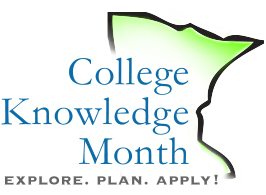 WHO?  Class of 2015 and students who want to PLAN, EXPLORE, and APPLY to college!WHAT?  Seniors across the state learning about applying to colleges and universities – and starting to do just that.WHERE?NAME OF SCHOOL, ROOM NUMBERWHEN?DATE AND TIME OF EVENTWHY?Studies show that if you continue your education beyond high school:You will make more money in your lifetimeYou will be less likely to be unemployedYou will be more likely to have better health and live longerWHAT NOW?Complete the Senior Information for Applications worksheet! Stay tuned for more information!